                (    )  		Dossier médical	D.I.C.: 3-4-4	Page 1 de 1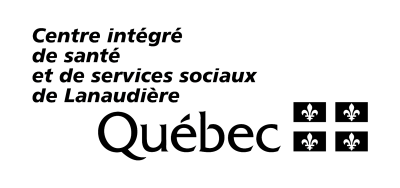 Installation : CHDLLNCONSULTATION CHIRURGIE BARIATRIQUERaison de la consultation___________________________________________________________________________________________________________________________________________________________________________________________________________________________________________________________________________________________________________________________________________________________________________________________________________________________________________________________________________________________________________________________________________________________________________________________________________  Apnée du sommeil    Diabète   CardiomyopathieConsignes importantes concernant l’usager. Celui-ci devra apporter sa demande de consultation en mains propre à la centrale de rendez-vous ou la faxer au 450-759-5975.   Je m’engage à assurer un suivi des comorbidités après la chirurgie bariatrique. Signature : ________________________________________________                       Date : _________________________Numéro de pratique : _____________________